Feedbackformulier stage-opdracht voor werkbegeleiders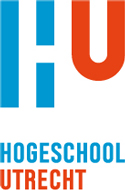 Gedurende het stage-onderwijs schrijft de student een verslag naar aanleiding van de stage-opdrachten. Op een aantal onderdelen wordt feedback gevraagd van de werkbegeleiders. Dit formulier kan hiervoor gebruikt worden. De student neemt deze feedbackformulieren op in zijn / haar portfolio.Feedbackformulier werkbegeleiders stage-opdracht ……..Feedbackformulier werkbegeleiders stage-opdracht ……..Feedbackformulier werkbegeleiders stage-opdracht ……..Naam student:Studentnummer:Naam student:Studentnummer:Naam student:Studentnummer:Onderwerp stage-opdracht:Onderwerp stage-opdracht:Onderwerp stage-opdracht:Is weergegeven inhoud correct?Is weergegeven inhoud correct?Is weergegeven inhoud correct?Feedback op logische argumentatie en verantwoording gemaakte keuzes:Feedback op logische argumentatie en verantwoording gemaakte keuzes:Feedback op logische argumentatie en verantwoording gemaakte keuzes:Feedback op inhoud: sterke punten en aandachtspunten / leerpunten:Feedback op inhoud: sterke punten en aandachtspunten / leerpunten:Feedback op inhoud: sterke punten en aandachtspunten / leerpunten:Naam werkbegeleiderPlaats en datumHandtekeningHandtekening van student voor akkoord:Handtekening van student voor akkoord:Handtekening van student voor akkoord: